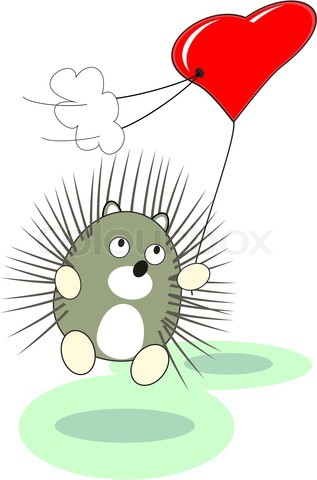 Osnovna šola Frankolovo: 10.00  -  13.00 29. in 30. oktoberizdelovanje nakitalikovne ustvarjalne delavnice družabne igreCenter ponovne uporabe Vojnik: 10.00  –  13.0029. oktoberpredstavitev delovanja centrakreativne delavnice šivanja Knjižnica Vojnik:  10.00  –  13.0030. oktoberpravljična ustvarjalnica: izdelovanje naprstnih lutkVLJUDNO VABLJENI!UDELEŽBA NA DELAVNICAH JE BREZPLAČNA!Pripravili:Občina Vojnik v sodelovanju s Knjižnico Vojnik,  Mladinskim društvom Frankolovo, Osnovno šolo Frankolovo ter	Centrom  ponovne uporabe Vojnik.   Za dodatne informacije pokličite 051 633-847 (Rebeka) .      